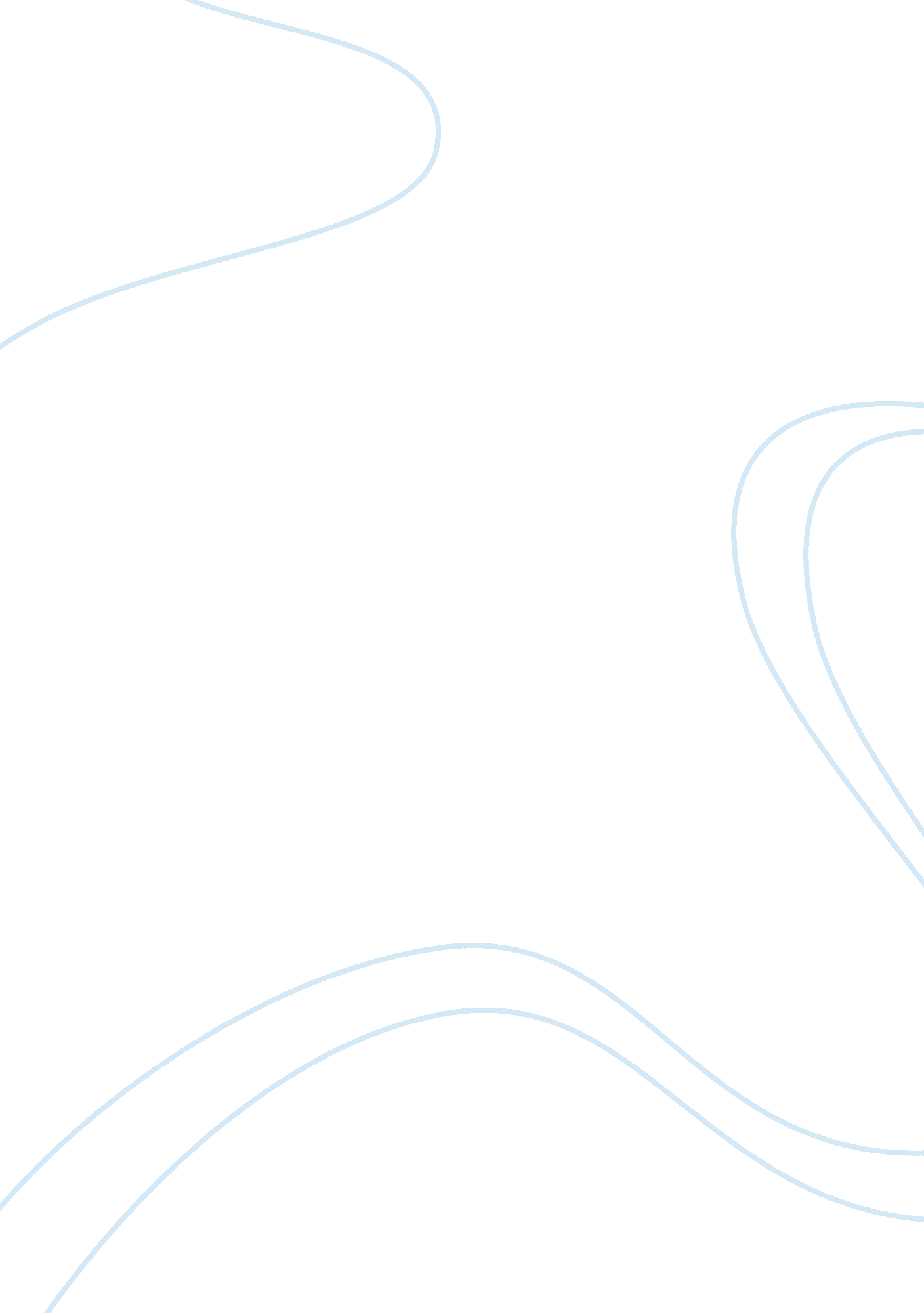 Free essay on connection between science and artExperience, Belief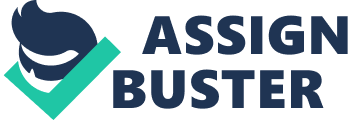 Both science and art are a means of investigation. In science, scientists investigate the physical environment, chemical processes and natural occurrences. In art, artists investigate ways and means of bringing creativity to the face of the earth through music, paintings, drawings, and other inclusions in art. Research in both art and science has brought a lot of knowledge in the two areas of study. Research is still being done to the present. In both cases, there is the involvement of theories. These are statements of fact and which can be proven trough experiment. Learning science and art involves knowing these theories. The theories were formulated by individuals who studied the two subjects at length. 
Art and science involve hypothesis. These are general assumptions made and which are subject to confirmation through research. A hypothesis in science may involve assumptions of number and a general scenario that is not been done practically. I art, hypothesis may involve numbers and people that are not currently there. It is possible to have a hypothetical audience for instance listening to music. Music in this case is the piece of art. The reason for formulating a hypothesis is to form an opinion about some research. Both art and Science involve transformation of information. Most of the scientific discoveries and developments involve information being transformed from one from to another. The information generates into something new. 
Art on the other hand involves transformation of information to suit certain needs. A painter for instance transforms the knowledge and information that he or she has into a painting that will be appealing to the eye. This is the same case with a musician. There is also the connection of information sharing. Both art and science share theories, ideas and other information which helps each to improve every day. 
2. Muir was a lover of nature. He describes what is contained in nature with his senses. He mentions the waters and trees as part of this system. Muir was of the opinion that man and nature are equal. He does not give special attention to one as being superior to the other. Muir emphasizes that man and nature travel the Milky Way together hence no reason to believe that man is superior to nature. Muir points out that the wilderness is a transcendentalist connection of nature and divinity. He thus gives upholds the importance and relevance of nature as well as its superiority by saying so. Muir also points out that man and nature both struggle for existence. He notes that man has his wants and needs which he requires to survive. This further gives him more reason to affirm that man and nature are equal. 
Leopold on the other hand advocates that the wilderness is an important aspect of life. He points out that land is a living organism and that all living organisms are interdependent. He says that both man and nature live in a shared environment. By saying so, he implies that land is an integral part that man cannot live without. In the same way, the land cannot survive without man. He states that man should take care of the environment as much as possible. He criticizes the idea of man abusing nature and affirms that this would also affect man in his life. He is of the opinion that man and nature should live together and cooperate so as to live well. Leopold further states that man is a just a member of the biotic team like other organisms hence no reason to think that man can survive without nature. 